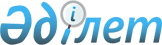 Аудандық мәслихаттың 2014 жылғы 24 желтоқсандағы № 28/294 "2015-2017 жылдарға арналған аудандық бюджет туралы" шешіміне өзгерістер енгізу туралыМаңғыстау облысы Мұнайлы аудандық мәслихатының 2015 жылғы 11 желтоқсандағы № 39/421 шешімі. Маңғыстау облысы Әділет департаментінде 2015 жылғы 22 желтоқсанда № 2917 болып тіркелді      РҚАО-ның ескертпесі.

      Құжаттың мәтінінде түпнұсқаның пунктуациясы мен орфографиясы сақталған.

      Қазақстан Республикасының 2008 жылғы 4 желтоқсандағы Бюджет кодексінің 106, 109 баптарына, «Қазақстан Республикасындағы жергілікті мемлекеттік басқару және өзін-өзі басқару туралы» 2001 жылғы 23 қаңтардағы Қазақстан Республикасы Заңының 6-бабының 1-тармағының 1) тармақшасына және «Облыстық мәслихаттың 2014 жылғы 11 желтоқсандағы № 21/304 «2015-2017 жылдарға арналған облыстық бюджет туралы» шешіміне өзгерістер енгізу туралы» Маңғыстау облыстық мәслихатының 2015 жылғы 10 желтоқсандағы № 29/427 (нормативтік құқықтық кесімдерді мемлекеттік тіркеу тізілімінде № 2909 болып тіркелген) шешіміне сәйкес, Мұнайлы аудандық мәслихаты ШЕШІМ ҚАБЫЛДАДЫ:



      1. Аудандық мәслихаттың 2014 жылғы 24 желтоқсандағы № 28/294 «2015-2017 жылдарға арналған аудандық бюджет туралы» (нормативтік құқықтық кесімдерді мемлекеттік тіркеу тізілімінде № 2584 болып тіркелген, 2015 жылғы 23 қаңтарда № 6-7 (457-458) «Мұнайлы» газетінде жарияланған) шешіміне мынадай өзгерістер енгізілсін:



      1-тармақ мынадай жаңа редакцияда жазылсын:

      «1. 2015 жылға арналған аудандық бюджет 1-қосымшаға сәйкес мынадай көлемдерде бекітілсін:

      1) кірістер – 10 093 556 мың теңге, оның ішінде:

      салықтық түсімдер бойынша – 4 157 302 мың теңге;

      салықтық емес түсімдер бойынша – 27 795 мың теңге;

      негізгі капиталды сатудан түсетін түсімдер бойынша– 212 402 мың теңге;

      трансферттер түсімдері бойынша – 5 696 057 мың теңге;

      2) шығындар – 10 106 004 мың теңге;

      3) таза бюджеттік кредиттеу – 262 643 мың теңге, соның ішінде:

      бюджеттік кредиттер – 330 003 мың теңге;

      бюджеттік кредиттерді өтеу – 67 360 мың теңге;

      4) қаржы активтерімен жасалатын операциялар бойынша сальдо – 0 теңге, соның ішінде:

      қаржы активтерін сатып алу - 0 теңге;

      мемлекеттің қаржы активтерін сатудан түсетін түсімдер – 0 теңге;

      5) бюджет тапшылығы (профициті) – 275 091 мың теңге;

      6) бюджет тапшылығын қаржыландыру (профицитін пайдалану) – 275 091 мың теңге.».



      2-тармақтың 2 және 4 тармақшалары жаңа редакцияда жазылсын:

      «2) төлем көзінен салық салынбайтын табыстардан ұсталатын жеке табыс салығы – 100 пайыз;

      4) төлем көзінен салық салынбайтын шетелдік азаматтар табыстарынан ұсталатын жеке табыс салығы – 100 пайыз;».



      3-тармақ жаңа редакцияда жазылсын:

      «3. 2015 жылға арналған аудандық бюджетте облыстық бюджеттен берілген 690 317,6 мың теңге көлемінде субвенция қарастырылғаны ескерілсін.».



      көрсетілген шешімнің 1 қосымшасы осы шешімнің қосымшасына сәйкес жаңа редакцияда жазылсын.



      2. Осы шешімнің орындалуын бақылау аудандық бюджет комиссиясына жүктелсін (комиссия төрағасы Б.Сүлейменов).



      3. Маңғыстау облысының Әділет департаментінде мемлекеттік тіркеуден өткен соң осы шешімді аудан әкімдігінің ресми сайтында және «Әділет» ақпараттық-құқықтық жүйесінде ресми жариялауды қамтамасыз етсін (Б. Назар).



      4. Осы шешім 2015 жылғы 1 қаңтардан бастап қолданысқа енгізіледі.

 

       Сессия төрағасы                         С.Битан

 

      Аудандық мәслихат

      хатшысы                                 Б. Назар      «КЕЛІСІЛДІ»

      «Мұнайлы аудандық экономика

      және қаржы бөлімі»

      мемлекеттік мекемесі басшысының

      міндетін атқарушы

      А. Көшекбаева

      11 желтоқсан 2015 жыл

 

Мұнайлы аудандық мәслихатының

2015 жылғы 11 желтоқсандағы

№ 39/421 шешіміне қосымша 2015 жылға арналған аудандық бюджет
					© 2012. Қазақстан Республикасы Әділет министрлігінің «Қазақстан Республикасының Заңнама және құқықтық ақпарат институты» ШЖҚ РМК
				Сан
Сын
Ішкі сын
Атауы
Сомасы, мың тенге
11111222331. К І Р І С Т Е Р1. К І Р І С Т Е Р10 093 55610 093 5561Салықтық түсімдерСалықтық түсімдер4 157 3024 157 3020101Табыс салығыТабыс салығы1 327 4781 327 478222Жеке табыс салығыЖеке табыс салығы1 327 4781 327 4780303Әлеуметтік салықӘлеуметтік салық1 044 7581 044 758111Әлеуметтік салықӘлеуметтік салық1 044 7581 044 7580404Меншікке салынатын салықтарМеншікке салынатын салықтар1 698 0921 698 092111Мүлікке салынатын салықтарМүлікке салынатын салықтар1 627 6841 627 684333Жер салығыЖер салығы16 86216 862444Көлік құралдарына салынатын салықКөлік құралдарына салынатын салық53 30053 300555Бірыңғай жер салығыБірыңғай жер салығы2462460505Тауарларға, жұмыстарға және қызметтерге салынатын iшкi салықтарТауарларға, жұмыстарға және қызметтерге салынатын iшкi салықтар69 05969 059222АкциздерАкциздер7 5317 531333Табиғи және басқа да ресурстарды пайдаланғаны үшiн түсетiн түсiмдерТабиғи және басқа да ресурстарды пайдаланғаны үшiн түсетiн түсiмдер25 00025 000444Кәсіпкерлік және кәсіби қызметті жүргізгені үшін алынатын алымдарКәсіпкерлік және кәсіби қызметті жүргізгені үшін алынатын алымдар36 52836 5280707Басқа да салықтарБасқа да салықтар6565111Басқа да салықтарБасқа да салықтар65650808Заңдық маңызы бар әрекеттерді жасағаны және (немесе) оған уәкілеттігі бар мемлекеттік органдар немесе лауазымды адамдар құжаттар бергені үшін алынатын міндетті төлемдерЗаңдық маңызы бар әрекеттерді жасағаны және (немесе) оған уәкілеттігі бар мемлекеттік органдар немесе лауазымды адамдар құжаттар бергені үшін алынатын міндетті төлемдер17 85017 850111Мемлекеттік бажМемлекеттік баж17 85017 8502Салықтық емес түсiмдерСалықтық емес түсiмдер27 79527 7950101Мемлекеттік меншіктен түсетін кірістерМемлекеттік меншіктен түсетін кірістер19 53819 538111Мемлекеттік кәсіпорындардың таза кірісі бөлігінің түсімдеріМемлекеттік кәсіпорындардың таза кірісі бөлігінің түсімдері4 4624 462555Мемлекет меншігіндегі мүлікті жалға беруден түсетін кірістерМемлекет меншігіндегі мүлікті жалға беруден түсетін кірістер14 98514 985777Мамандандырылған ұйымдарға жергілікті бюджеттен берілген бюджеттік кредиттер бойынша сыйақыларМамандандырылған ұйымдарға жергілікті бюджеттен берілген бюджеттік кредиттер бойынша сыйақылар91910404Мемлекеттік бюджеттен қаржыландырылатын, сондай-ақ Қазақстан Республикасы Ұлттық Банкінің бюджетінен (шығыстар сметасынан) ұсталатын және қаржыландырылатын мемлекеттік мекемелер салатын айыппұлдар, өсімпұлдар, санкциялар, өндіріп алуларМемлекеттік бюджеттен қаржыландырылатын, сондай-ақ Қазақстан Республикасы Ұлттық Банкінің бюджетінен (шығыстар сметасынан) ұсталатын және қаржыландырылатын мемлекеттік мекемелер салатын айыппұлдар, өсімпұлдар, санкциялар, өндіріп алулар1 3401 340111Мұнай секторы ұйымдарынан түсетін түсімдерді қоспағанда, мемлекеттік бюджеттен қаржыландырылатын, сондай-ақ Қазақстан Республикасы Ұлттық Банкінің бюджетінен (шығыстар сметасынан) ұсталатын және қаржыландырылатын мемлекеттік мекемелер салатын айыппұлдар, өсімпұлдар, санкциялар, өндіріп алуларМұнай секторы ұйымдарынан түсетін түсімдерді қоспағанда, мемлекеттік бюджеттен қаржыландырылатын, сондай-ақ Қазақстан Республикасы Ұлттық Банкінің бюджетінен (шығыстар сметасынан) ұсталатын және қаржыландырылатын мемлекеттік мекемелер салатын айыппұлдар, өсімпұлдар, санкциялар, өндіріп алулар1 3401 3400606Басқа да салықтық емес түсімдерБасқа да салықтық емес түсімдер6 9176 917111Басқа да салықтық емес түсімдерБасқа да салықтық емес түсімдер6 9176 9173Негізгі капиталды сатудан түсетін түсімдерНегізгі капиталды сатудан түсетін түсімдер212 402212 4020101Мемлекеттік мекемелерге бекітілген мемлекеттік мүлікті сатуМемлекеттік мекемелерге бекітілген мемлекеттік мүлікті сату1 0011 001111Мемлекеттік мекемелерге бекітілген мемлекеттік мүлікті сатуМемлекеттік мекемелерге бекітілген мемлекеттік мүлікті сату1 0011 0010303Жерді және материалдық емес активтерді сату Жерді және материалдық емес активтерді сату 211 401211 401111Жерді сату Жерді сату 191 672191 672222Материалдық емес активтерді сату Материалдық емес активтерді сату 19 72919 7294Трансферттердің түсімдеріТрансферттердің түсімдері5 696 0575 696 0570202Мемлекеттік басқарудың жоғары тұрған органдарынан түсетін трансферттерМемлекеттік басқарудың жоғары тұрған органдарынан түсетін трансферттер5 696 0575 696 057222Облыстық бюджеттен түсетін трансферттерОблыстық бюджеттен түсетін трансферттер5 696 0575 696 057Фтоп
Әкімші
Бағ
Атауы
Сомасы, мың тенге
11111112232. ШЫҒЫСТАР2. ШЫҒЫСТАР10 106 0040101Жалпы сипаттағы мемлекеттік қызметтерЖалпы сипаттағы мемлекеттік қызметтер343 587112112Аудан (облыстық маңызы бар қала) мәслихатының аппаратыАудан (облыстық маңызы бар қала) мәслихатының аппараты16 398001001001Аудан (облыстық маңызы бар қала) мәслихатының қызметін қамтамасыз ету жөніндегі қызметтерАудан (облыстық маңызы бар қала) мәслихатының қызметін қамтамасыз ету жөніндегі қызметтер15 561003003003Мемлекеттік органның күрделі шығыстарыМемлекеттік органның күрделі шығыстары837122122Аудан (облыстық маңызы бар қала) әкімінің аппаратыАудан (облыстық маңызы бар қала) әкімінің аппараты105 778001001001Аудан (облыстық маңызы бар қала) әкімінің қызметін қамтамасыз ету жөніндегі қызметтерАудан (облыстық маңызы бар қала) әкімінің қызметін қамтамасыз ету жөніндегі қызметтер101 781003003003Мемлекеттік органның күрделі шығыстарыМемлекеттік органның күрделі шығыстары1 607009009009Ведомстволық бағыныстағы мемлекеттік мекемелерінің және ұйымдарының күрделі шығыстарыВедомстволық бағыныстағы мемлекеттік мекемелерінің және ұйымдарының күрделі шығыстары2 390Маңғыстау ауылы әкімінің аппаратыМаңғыстау ауылы әкімінің аппараты123123Қаладағы аудан, аудандық маңызы бар қала, кент, ауыл, ауылдық округ әкімінің аппаратыҚаладағы аудан, аудандық маңызы бар қала, кент, ауыл, ауылдық округ әкімінің аппараты41 708001001001Қаладағы аудан, аудандық маңызы бар қала, кент, ауыл, ауылдық округ әкімінің қызметін қамтамасыз ету жөніндегі қызметтерҚаладағы аудан, аудандық маңызы бар қала, кент, ауыл, ауылдық округ әкімінің қызметін қамтамасыз ету жөніндегі қызметтер32 528022022022Мемлекеттік органның күрделі шығыстарыМемлекеттік органның күрделі шығыстары250032032032Ведомстволық бағыныстағы мемлекеттік мекемелерінің және ұйымдарының күрделі шығыстарыВедомстволық бағыныстағы мемлекеттік мекемелерінің және ұйымдарының күрделі шығыстары8 930Баянды ауылы әкімінің аппаратыБаянды ауылы әкімінің аппараты123123Қаладағы аудан, аудандық маңызы бар қала, кент, ауыл, ауылдық округ әкімінің аппаратыҚаладағы аудан, аудандық маңызы бар қала, кент, ауыл, ауылдық округ әкімінің аппараты16 332001001001Қаладағы аудан, аудандық маңызы бар қала, кент, ауыл, ауылдық округ әкімінің қызметін қамтамасыз ету жөніндегі қызметтерҚаладағы аудан, аудандық маңызы бар қала, кент, ауыл, ауылдық округ әкімінің қызметін қамтамасыз ету жөніндегі қызметтер16 059022022022Мемлекеттік органның күрделі шығыстарыМемлекеттік органның күрделі шығыстары273Қызылтөбе ауылдық округі әкімінің аппаратыҚызылтөбе ауылдық округі әкімінің аппараты123123Қаладағы аудан, аудандық маңызы бар қала, кент, ауыл, ауылдық округ әкімінің аппаратыҚаладағы аудан, аудандық маңызы бар қала, кент, ауыл, ауылдық округ әкімінің аппараты22 750001001001Қаладағы аудан, аудандық маңызы бар қала, кент, ауыл, ауылдық округ әкімінің қызметін қамтамасыз ету жөніндегі қызметтерҚаладағы аудан, аудандық маңызы бар қала, кент, ауыл, ауылдық округ әкімінің қызметін қамтамасыз ету жөніндегі қызметтер22 750Атамекен ауылдық округі әкімінің аппаратыАтамекен ауылдық округі әкімінің аппараты123123Қаладағы аудан, аудандық маңызы бар қала, кент, ауыл, ауылдық округ әкімінің аппаратыҚаладағы аудан, аудандық маңызы бар қала, кент, ауыл, ауылдық округ әкімінің аппараты20 852001001001Қаладағы аудан, аудандық маңызы бар қала, кент, ауыл, ауылдық округ әкімінің қызметін қамтамасыз ету жөніндегі қызметтерҚаладағы аудан, аудандық маңызы бар қала, кент, ауыл, ауылдық округ әкімінің қызметін қамтамасыз ету жөніндегі қызметтер20 752022022022Мемлекеттік органның күрделі шығыстарыМемлекеттік органның күрделі шығыстары100Басқұдық ауылдық округі әкімінің аппаратыБасқұдық ауылдық округі әкімінің аппараты123123Қаладағы аудан, аудандық маңызы бар қала, кент, ауыл, ауылдық округ әкімінің аппаратыҚаладағы аудан, аудандық маңызы бар қала, кент, ауыл, ауылдық округ әкімінің аппараты24 240001001001Қаладағы аудан, аудандық маңызы бар қала, кент, ауыл, ауылдық округ әкімінің қызметін қамтамасыз ету жөніндегі қызметтерҚаладағы аудан, аудандық маңызы бар қала, кент, ауыл, ауылдық округ әкімінің қызметін қамтамасыз ету жөніндегі қызметтер23 850022022022Мемлекеттік органның күрделі шығыстарыМемлекеттік органның күрделі шығыстары100032032032Ведомстволық бағыныстағы мемлекеттік мекемелерінің және ұйымдарының күрделі шығыстарыВедомстволық бағыныстағы мемлекеттік мекемелерінің және ұйымдарының күрделі шығыстары290Дәулет ауылдық округі әкімінің аппаратыДәулет ауылдық округі әкімінің аппараты123123Қаладағы аудан, аудандық маңызы бар қала, кент, ауыл, ауылдық округ әкімінің аппаратыҚаладағы аудан, аудандық маңызы бар қала, кент, ауыл, ауылдық округ әкімінің аппараты27 151001001001Қаладағы аудан, аудандық маңызы бар қала, кент, ауыл, ауылдық округ әкімінің қызметін қамтамасыз ету жөніндегі қызметтерҚаладағы аудан, аудандық маңызы бар қала, кент, ауыл, ауылдық округ әкімінің қызметін қамтамасыз ету жөніндегі қызметтер16 989022022022Мемлекеттік органның күрделі шығыстарыМемлекеттік органның күрделі шығыстары1 232032032032Ведомстволық бағыныстағы мемлекеттік мекемелерінің және ұйымдарының күрделі шығыстарыВедомстволық бағыныстағы мемлекеттік мекемелерінің және ұйымдарының күрделі шығыстары8 930Батыр ауылдық округі әкімінің аппаратыБатыр ауылдық округі әкімінің аппараты123123Қаладағы аудан, аудандық маңызы бар қала, кент, ауыл, ауылдық округ әкімінің аппаратыҚаладағы аудан, аудандық маңызы бар қала, кент, ауыл, ауылдық округ әкімінің аппараты16 082001001001Қаладағы аудан, аудандық маңызы бар қала, кент, ауыл, ауылдық округ әкімінің қызметін қамтамасыз ету жөніндегі қызметтерҚаладағы аудан, аудандық маңызы бар қала, кент, ауыл, ауылдық округ әкімінің қызметін қамтамасыз ету жөніндегі қызметтер15 964022022022Мемлекеттік органның күрделі шығыстарыМемлекеттік органның күрделі шығыстары118459459Ауданның (облыстық маңызы бар қаланың) экономика және қаржы бөліміАуданның (облыстық маңызы бар қаланың) экономика және қаржы бөлімі25 924001001001Ауданның (облыстық маңызы бар қаланың) экономикалық саясатын қалыптастыру мен дамыту, мемлекеттік жоспарлау, бюджеттік атқару және коммуналдық меншігін басқару саласындағы мемлекеттік саясатты іске асыру жөніндегі қызметтерАуданның (облыстық маңызы бар қаланың) экономикалық саясатын қалыптастыру мен дамыту, мемлекеттік жоспарлау, бюджеттік атқару және коммуналдық меншігін басқару саласындағы мемлекеттік саясатты іске асыру жөніндегі қызметтер20 613003003003Салық салу мақсатында мүлікті бағалауды жүргізуСалық салу мақсатында мүлікті бағалауды жүргізу1 451010010010Жекешелендіру, коммуналдық меншікті басқару, жекешелендіруден кейінгі қызмет және осыған байланысты дауларды реттеу Жекешелендіру, коммуналдық меншікті басқару, жекешелендіруден кейінгі қызмет және осыған байланысты дауларды реттеу 3 023015015015Мемлекеттік органның күрделі шығыстарыМемлекеттік органның күрделі шығыстары837458458Ауданның (облыстық маңызы бар қаланың) тұрғын үй-коммуналдық шаруашылығы, жолаушылар көлігі және автомобиль жолдары бөліміАуданның (облыстық маңызы бар қаланың) тұрғын үй-коммуналдық шаруашылығы, жолаушылар көлігі және автомобиль жолдары бөлімі26 143001001001Жергілікті деңгейде тұрғын үй-коммуналдық шаруашылығы, жолаушылар көлігі және автомобиль жолдары саласындағы мемлекеттік саясатты іске асыру жөніндегі қызметтер Жергілікті деңгейде тұрғын үй-коммуналдық шаруашылығы, жолаушылар көлігі және автомобиль жолдары саласындағы мемлекеттік саясатты іске асыру жөніндегі қызметтер 18 920013013013Мемлекеттік органның күрделі шығыстарыМемлекеттік органның күрделі шығыстары200067067067Ведомстволық бағыныстағы мемлекеттік мекемелерінің және ұйымдарының күрделі шығыстарыВедомстволық бағыныстағы мемлекеттік мекемелерінің және ұйымдарының күрделі шығыстары7 023467467Ауданның (облыстық маңызы бар қаланың) құрылыс бөліміАуданның (облыстық маңызы бар қаланың) құрылыс бөлімі229040040040Мемлекеттік органдардың объектілерін дамытуМемлекеттік органдардың объектілерін дамыту2290202ҚорғанысҚорғаныс10 133122122Аудан (облыстық маңызы бар қала) әкімінің аппаратыАудан (облыстық маңызы бар қала) әкімінің аппараты10 133005005005Жалпыға бiрдей әскери мiндеттi атқару шеңберiндегі iс-шараларЖалпыға бiрдей әскери мiндеттi атқару шеңберiндегі iс-шаралар10 1330303Қоғамдық тәртіп, қауіпсіздік, құқықтық, сот, қылмыстық-атқару қызметіҚоғамдық тәртіп, қауіпсіздік, құқықтық, сот, қылмыстық-атқару қызметі12 882458458Ауданның (облыстық маңызы бар қаланың) тұрғын үй-коммуналдық шаруашылығы, жолаушылар көлігі және автомобиль жолдары бөліміАуданның (облыстық маңызы бар қаланың) тұрғын үй-коммуналдық шаруашылығы, жолаушылар көлігі және автомобиль жолдары бөлімі5 496021021021Елдi мекендерде жол қозғалысы қауiпсiздiгін қамтамасыз етуЕлдi мекендерде жол қозғалысы қауiпсiздiгін қамтамасыз ету5 496499499Ауданның (облыстық маңызы бар қаланың) азаматтық хал актілерін тіркеу бөлімі Ауданның (облыстық маңызы бар қаланың) азаматтық хал актілерін тіркеу бөлімі 7 386001001001Жергілікті деңгейде азаматтық хал актілерін тіркеу саласындағы мемлекеттік саясатты іске асыру жөніндегі қызметтерЖергілікті деңгейде азаматтық хал актілерін тіркеу саласындағы мемлекеттік саясатты іске асыру жөніндегі қызметтер3 936003003003Мемлекеттік органның күрделі шығыстарыМемлекеттік органның күрделі шығыстары3 4500404Білім беруБілім беру6 163 852Маңғыстау ауылы әкімінің аппаратыМаңғыстау ауылы әкімінің аппараты123123Қаладағы аудан, аудандық маңызы бар қала, кент, ауыл, ауылдық округ әкімінің аппаратыҚаладағы аудан, аудандық маңызы бар қала, кент, ауыл, ауылдық округ әкімінің аппараты274 622004004004Мектепке дейінгі тәрбие мен оқыту ұйымдарының қызметін қамтамасыз етуМектепке дейінгі тәрбие мен оқыту ұйымдарының қызметін қамтамасыз ету28 291041041041Мектепке дейінгі білім беру ұйымдарында мемлекеттік білім беру тапсырысын іске асыруғаМектепке дейінгі білім беру ұйымдарында мемлекеттік білім беру тапсырысын іске асыруға246 331Баянды ауылы әкімінің аппаратыБаянды ауылы әкімінің аппараты123123Қаладағы аудан, аудандық маңызы бар қала, кент, ауыл, ауылдық округ әкімінің аппаратыҚаладағы аудан, аудандық маңызы бар қала, кент, ауыл, ауылдық округ әкімінің аппараты90 928041041041Мектепке дейінгі білім беру ұйымдарында мемлекеттік білім беру тапсырысын іске асыруғаМектепке дейінгі білім беру ұйымдарында мемлекеттік білім беру тапсырысын іске асыруға90 928Қызылтөбе ауылдық округі әкімінің аппаратыҚызылтөбе ауылдық округі әкімінің аппараты123123Қаладағы аудан, аудандық маңызы бар қала, кент, ауыл, ауылдық округ әкімінің аппаратыҚаладағы аудан, аудандық маңызы бар қала, кент, ауыл, ауылдық округ әкімінің аппараты134 512005005005Ауылдық жерлерде балаларды мектепке дейін тегін алып баруды және кері алып келуді ұйымдастыруАуылдық жерлерде балаларды мектепке дейін тегін алып баруды және кері алып келуді ұйымдастыру12 450041041041Мектепке дейінгі білім беру ұйымдарында мемлекеттік білім беру тапсырысын іске асыруғаМектепке дейінгі білім беру ұйымдарында мемлекеттік білім беру тапсырысын іске асыруға122 062Атамекен ауылдық округі әкімінің аппаратыАтамекен ауылдық округі әкімінің аппараты123123Қаладағы аудан, аудандық маңызы бар қала, кент, ауыл, ауылдық округ әкімінің аппаратыҚаладағы аудан, аудандық маңызы бар қала, кент, ауыл, ауылдық округ әкімінің аппараты184 004005005005Ауылдық жерлерде балаларды мектепке дейін тегін алып баруды және кері алып келуді ұйымдастыруАуылдық жерлерде балаларды мектепке дейін тегін алып баруды және кері алып келуді ұйымдастыру35 370041041041Мектепке дейінгі білім беру ұйымдарында мемлекеттік білім беру тапсырысын іске асыруғаМектепке дейінгі білім беру ұйымдарында мемлекеттік білім беру тапсырысын іске асыруға148 634Басқұдық ауылдық округі әкімінің аппаратыБасқұдық ауылдық округі әкімінің аппараты123123Қаладағы аудан, аудандық маңызы бар қала, кент, ауыл, ауылдық округ әкімінің аппаратыҚаладағы аудан, аудандық маңызы бар қала, кент, ауыл, ауылдық округ әкімінің аппараты232 091005005005Ауылдық жерлерде балаларды мектепке дейін тегін алып баруды және кері алып келуді ұйымдастыруАуылдық жерлерде балаларды мектепке дейін тегін алып баруды және кері алып келуді ұйымдастыру65 016041041041Мектепке дейінгі білім беру ұйымдарында мемлекеттік білім беру тапсырысын іске асыруғаМектепке дейінгі білім беру ұйымдарында мемлекеттік білім беру тапсырысын іске асыруға167 075Дәулет ауылдық округі әкімінің аппаратыДәулет ауылдық округі әкімінің аппараты123123Қаладағы аудан, аудандық маңызы бар қала, кент, ауыл, ауылдық округ әкімінің аппаратыҚаладағы аудан, аудандық маңызы бар қала, кент, ауыл, ауылдық округ әкімінің аппараты45 994005005005Ауылдық жерлерде балаларды мектепке дейін тегін алып баруды және кері алып келуді ұйымдастыруАуылдық жерлерде балаларды мектепке дейін тегін алып баруды және кері алып келуді ұйымдастыру3 069041041041Мектепке дейінгі білім беру ұйымдарында мемлекеттік білім беру тапсырысын іске асыруғаМектепке дейінгі білім беру ұйымдарында мемлекеттік білім беру тапсырысын іске асыруға42 925Батыр ауылдық округі әкімінің аппаратыБатыр ауылдық округі әкімінің аппараты123123Қаладағы аудан, аудандық маңызы бар қала, кент, ауыл, ауылдық округ әкімінің аппаратыҚаладағы аудан, аудандық маңызы бар қала, кент, ауыл, ауылдық округ әкімінің аппараты44 558005005005Ауылдық жерлерде балаларды мектепке дейін тегін алып баруды және кері алып келуді ұйымдастыруАуылдық жерлерде балаларды мектепке дейін тегін алып баруды және кері алып келуді ұйымдастыру44 558464464Ауданның (облыстық маңызы бар қаланың) білім бөліміАуданның (облыстық маңызы бар қаланың) білім бөлімі3 666 295001001001Жергілікті деңгейде білім беру саласындағы мемлекеттік саясатты іске асыру жөніндегі қызметтерЖергілікті деңгейде білім беру саласындағы мемлекеттік саясатты іске асыру жөніндегі қызметтер27 604003003003Жалпы білім беруЖалпы білім беру3 162 633005005005Ауданның (облыстық маңызы бар қаланың) мемлекеттік білім беру мекемелер үшін оқулықтар мен оқу-әдiстемелiк кешендерді сатып алу және жеткізуАуданның (облыстық маңызы бар қаланың) мемлекеттік білім беру мекемелер үшін оқулықтар мен оқу-әдiстемелiк кешендерді сатып алу және жеткізу137 795006006006Балаларға қосымша білім беру Балаларға қосымша білім беру 129 223007007007Аудандық (қалалық) ауқымдағы мектеп олимпиадаларын және мектептен тыс іс-шараларды өткiзуАудандық (қалалық) ауқымдағы мектеп олимпиадаларын және мектептен тыс іс-шараларды өткiзу3 286009009009Мектепке дейінгі тәрбие мен оқыту ұйымдарының қызметін қамтамасыз етуМектепке дейінгі тәрбие мен оқыту ұйымдарының қызметін қамтамасыз ету29 809012012012Мемлекеттік органның күрделі шығыстарыМемлекеттік органның күрделі шығыстары1 950015015015Жетім баланы (жетім балаларды) және ата-аналарының қамқорынсыз қалған баланы (балаларды) күтіп-ұстауға қамқоршыларға (қорғаншыларға) ай сайынға ақшалай қаражат төлеміЖетім баланы (жетім балаларды) және ата-аналарының қамқорынсыз қалған баланы (балаларды) күтіп-ұстауға қамқоршыларға (қорғаншыларға) ай сайынға ақшалай қаражат төлемі16 471022022022Жетім баланы (жетім балаларды) және ата-анасының қамқорлығынсыз қалған баланы (балаларды) асырап алғаны үшін Қазақстан Республикасының азаматтарына біржолғы ақша қаражатын төлеуге арналған төлемдерЖетім баланы (жетім балаларды) және ата-анасының қамқорлығынсыз қалған баланы (балаларды) асырап алғаны үшін Қазақстан Республикасының азаматтарына біржолғы ақша қаражатын төлеуге арналған төлемдер446040040040Мектепке дейінгі білім беру ұйымдарында мемлекеттік білім беру тапсырысын іске асыруғаМектепке дейінгі білім беру ұйымдарында мемлекеттік білім беру тапсырысын іске асыруға101 940067067067Ведомстволық бағыныстағы мемлекеттік мекемелерінің және ұйымдарының күрделі шығыстарыВедомстволық бағыныстағы мемлекеттік мекемелерінің және ұйымдарының күрделі шығыстары55 138465465Ауданның (облыстық маңызы бар қаланың) дене шынықтыру және спорт бөліміАуданның (облыстық маңызы бар қаланың) дене шынықтыру және спорт бөлімі34 724017017017Балалар мен жасөспірімдерге спорт бойынша қосымша білім беруБалалар мен жасөспірімдерге спорт бойынша қосымша білім беру34 724466466Ауданның (облыстық маңызы бар қаланың) сәулет, қала құрылысы және құрылыс бөліміАуданның (облыстық маңызы бар қаланың) сәулет, қала құрылысы және құрылыс бөлімі425 300037037037Білім беру объектілерін салу және реконструкциялауБілім беру объектілерін салу және реконструкциялау425 300467467Ауданның (облыстық маңызы бар қаланың) құрылыс бөліміАуданның (облыстық маңызы бар қаланың) құрылыс бөлімі1 030 824037037037Білім беру объектілерін салу және реконструкциялауБілім беру объектілерін салу және реконструкциялау1 030 8240606Әлеуметтiк көмек және әлеуметтiк қамтамасыз етуӘлеуметтiк көмек және әлеуметтiк қамтамасыз ету485 163Маңғыстау ауылы әкімінің аппаратыМаңғыстау ауылы әкімінің аппараты123123Қаладағы аудан, аудандық маңызы бар қала, кент, ауыл, ауылдық округ әкімінің аппаратыҚаладағы аудан, аудандық маңызы бар қала, кент, ауыл, ауылдық округ әкімінің аппараты1 731003003003Мұқтаж азаматтарға үйінде әлеуметтік көмек көрсетуМұқтаж азаматтарға үйінде әлеуметтік көмек көрсету1 731Қызылтөбе ауылдық округі әкімінің аппаратыҚызылтөбе ауылдық округі әкімінің аппараты123123Қаладағы аудан, аудандық маңызы бар қала, кент, ауыл, ауылдық округ әкімінің аппаратыҚаладағы аудан, аудандық маңызы бар қала, кент, ауыл, ауылдық округ әкімінің аппараты383003003003Мұқтаж азаматтарға үйінде әлеуметтік көмек көрсетуМұқтаж азаматтарға үйінде әлеуметтік көмек көрсету383464464Ауданның (облыстық маңызы бар қаланың) білім бөліміАуданның (облыстық маңызы бар қаланың) білім бөлімі1 063030030030Патронат тәрбиешілерге берілген баланы (балаларды) асырап бағу Патронат тәрбиешілерге берілген баланы (балаларды) асырап бағу 1 063451451Ауданның (облыстық маңызы бар қаланың) жұмыспен қамту және әлеуметтік бағдарламалар бөліміАуданның (облыстық маңызы бар қаланың) жұмыспен қамту және әлеуметтік бағдарламалар бөлімі481 583001001001Жергілікті деңгейде халық үшін әлеуметтік бағдарламаларды жұмыспен қамтуды қамтамасыз етуді іске асыру саласындағы мемлекеттік саясатты іске асыру жөніндегі қызметтер Жергілікті деңгейде халық үшін әлеуметтік бағдарламаларды жұмыспен қамтуды қамтамасыз етуді іске асыру саласындағы мемлекеттік саясатты іске асыру жөніндегі қызметтер 22 514002002002Жұмыспен қамту бағдарламасыЖұмыспен қамту бағдарламасы70 605004004004Ауылдық жерлерде тұратын денсаулық сақтау, білім беру, әлеуметтік қамтамасыз ету, мәдениет, спорт және ветеринария мамандарына отын сатып алуға Қазақстан Республикасының заңнамасына сәйкес әлеуметтік көмек көрсетуАуылдық жерлерде тұратын денсаулық сақтау, білім беру, әлеуметтік қамтамасыз ету, мәдениет, спорт және ветеринария мамандарына отын сатып алуға Қазақстан Республикасының заңнамасына сәйкес әлеуметтік көмек көрсету31 836005005005Мемлекеттік атаулы әлеуметтік көмекМемлекеттік атаулы әлеуметтік көмек7 221006006006Тұрғын үйге көмек көрсетуТұрғын үйге көмек көрсету293007007007Жергілікті өкілетті органдардың шешімі бойынша мұқтаж азаматтардың жекелеген топтарына әлеуметтік көмекЖергілікті өкілетті органдардың шешімі бойынша мұқтаж азаматтардың жекелеген топтарына әлеуметтік көмек278 881010010010Үйден тәрбиеленіп оқытылатын мүгедек балаларды материалдық қамтамасыз етуҮйден тәрбиеленіп оқытылатын мүгедек балаларды материалдық қамтамасыз ету6 719011011011Жәрдемақыларды және басқа да әлеуметтік төлемдерді есептеу, төлеу мен жеткізу бойынша қызметтерге ақы төлеуЖәрдемақыларды және басқа да әлеуметтік төлемдерді есептеу, төлеу мен жеткізу бойынша қызметтерге ақы төлеу1 736014014014Мұқтаж азаматтарға үйде әлеуметтік көмек көрсету Мұқтаж азаматтарға үйде әлеуметтік көмек көрсету 22 79201601601618 жасқа дейінгі балаларға мемлекеттік жәрдемақылар18 жасқа дейінгі балаларға мемлекеттік жәрдемақылар8 036017017017Мүгедектерді оңалту жеке бағдарламасына сәйкес, мұқтаж мүгедектерді міндетті гигиеналық құралдармен және ымдау тілі мамандарының қызмет көрсетуін, жеке көмекшілермен қамтамасыз етуМүгедектерді оңалту жеке бағдарламасына сәйкес, мұқтаж мүгедектерді міндетті гигиеналық құралдармен және ымдау тілі мамандарының қызмет көрсетуін, жеке көмекшілермен қамтамасыз ету24 924021021021Мемлекеттік органның күрделі шығыстарыМемлекеттік органның күрделі шығыстары1 433025025025"Өрлеу" жобасы бойынша келісілген қаржылай көмекті енгізу"Өрлеу" жобасы бойынша келісілген қаржылай көмекті енгізу1 519052052052Ұлы Отан соғысындағы Жеңістің жетпіс жылдығына арналған іс-шараларды өткізуҰлы Отан соғысындағы Жеңістің жетпіс жылдығына арналған іс-шараларды өткізу3 074458458Ауданның (облыстық маңызы бар қаланың) тұрғын үй-коммуналдық шаруашылығы, жолаушылар көлігі және автомобиль жолдары бөліміАуданның (облыстық маңызы бар қаланың) тұрғын үй-коммуналдық шаруашылығы, жолаушылар көлігі және автомобиль жолдары бөлімі403050050050Мүгедектердің құқықтарын қамтамасыз ету және өмір сүру сапасын жақсарту жөніндегі іс-шаралар жоспарын іске асыруМүгедектердің құқықтарын қамтамасыз ету және өмір сүру сапасын жақсарту жөніндегі іс-шаралар жоспарын іске асыру4030707Тұрғын үй-коммуналдық шаруашылықТұрғын үй-коммуналдық шаруашылық1 926 730464464Ауданның (облыстық маңызы бар қаланың) білім бөліміАуданның (облыстық маңызы бар қаланың) білім бөлімі1 606026026026Жұмыспен қамту 2020 жол картасы бойынша қалаларды және ауылдық елді мекендерді дамыту шеңберінде объектілерді жөндеуЖұмыспен қамту 2020 жол картасы бойынша қалаларды және ауылдық елді мекендерді дамыту шеңберінде объектілерді жөндеу1 606466466Ауданның (облыстық маңызы бар қаланың) сәулет, қала құрылысы және құрылыс бөліміАуданның (облыстық маңызы бар қаланың) сәулет, қала құрылысы және құрылыс бөлімі152 586003003003Коммуналдық тұрғын үй қорының тұрғын үйін жобалау және (немесе) салу, реконструкциялау Коммуналдық тұрғын үй қорының тұрғын үйін жобалау және (немесе) салу, реконструкциялау 3 000005005005Коммуналдық шаруашылығын дамытуКоммуналдық шаруашылығын дамыту7 176058058058Елді мекендердегі сумен жабдықтау және су бұру жүйелерін дамытуЕлді мекендердегі сумен жабдықтау және су бұру жүйелерін дамыту142 410467467Ауданның (облыстық маңызы бар қаланың) құрылыс бөліміАуданның (облыстық маңызы бар қаланың) құрылыс бөлімі1 294 025003003003Коммуналдық тұрғын үй қорының тұрғын үйін жобалау және (немесе) салу, реконструкциялауКоммуналдық тұрғын үй қорының тұрғын үйін жобалау және (немесе) салу, реконструкциялау28 035004004004Инженерлік-коммуникациялық инфрақұрылымды жобалау, дамыту және (немесе) жайластыруИнженерлік-коммуникациялық инфрақұрылымды жобалау, дамыту және (немесе) жайластыру295 636005005005Коммуналдық шаруашылығын дамытуКоммуналдық шаруашылығын дамыту263 564007007007Қаланы және елді мекендерді абаттандыруды дамытуҚаланы және елді мекендерді абаттандыруды дамыту1 000058058058Елді мекендердегі сумен жабдықтау және су бұру жүйелерін дамытуЕлді мекендердегі сумен жабдықтау және су бұру жүйелерін дамыту705 790458458Ауданның (облыстық маңызы бар қаланың) тұрғын үй-коммуналдық шаруашылығы, жолаушылар көлігі және автомобиль жолдары бөліміАуданның (облыстық маңызы бар қаланың) тұрғын үй-коммуналдық шаруашылығы, жолаушылар көлігі және автомобиль жолдары бөлімі36 665018018018Елді мекендерді абаттандыру және көгалдандыруЕлді мекендерді абаттандыру және көгалдандыру21 329041041041Жұмыспен қамту 2020 жол картасы бойынша қалаларды және ауылдық елді мекендерді дамыту шеңберінде объектілерді жөндеу және абаттандыруЖұмыспен қамту 2020 жол картасы бойынша қалаларды және ауылдық елді мекендерді дамыту шеңберінде объектілерді жөндеу және абаттандыру14 736049049049Көп пәтерлі тұрғын үйлерде энергетикалық аудит жүргізуКөп пәтерлі тұрғын үйлерде энергетикалық аудит жүргізу600Маңғыстау ауылы әкімінің аппаратыМаңғыстау ауылы әкімінің аппараты123123Қаладағы аудан, аудандық маңызы бар қала, кент, ауыл, ауылдық округ әкімінің аппаратыҚаладағы аудан, аудандық маңызы бар қала, кент, ауыл, ауылдық округ әкімінің аппараты111 390008008008Елді мекендердегі көшелерді жарықтандыруЕлді мекендердегі көшелерді жарықтандыру50 393009009009Елді мекендердің санитариясын қамтамасыз етуЕлді мекендердің санитариясын қамтамасыз ету31 676011011011Елді мекендерді абаттандыру мен көгалдандыруЕлді мекендерді абаттандыру мен көгалдандыру29 321Баянды ауылы әкімінің аппаратыБаянды ауылы әкімінің аппараты123123Қаладағы аудан, аудандық маңызы бар қала, кент, ауыл, ауылдық округ әкімінің аппаратыҚаладағы аудан, аудандық маңызы бар қала, кент, ауыл, ауылдық округ әкімінің аппараты40 166008008008Елді мекендердегі көшелерді жарықтандыруЕлді мекендердегі көшелерді жарықтандыру12 375009009009Елді мекендердің санитариясын қамтамасыз етуЕлді мекендердің санитариясын қамтамасыз ету15 903011011011Елді мекендерді абаттандыру мен көгалдандыруЕлді мекендерді абаттандыру мен көгалдандыру10 380027027027Жұмыспен қамту 2020 жол картасы бойынша қалаларды және ауылдық елді мекендерді дамыту шеңберінде объектілерді жөндеу және абаттандыруЖұмыспен қамту 2020 жол картасы бойынша қалаларды және ауылдық елді мекендерді дамыту шеңберінде объектілерді жөндеу және абаттандыру1 508Қызылтөбе ауылдық округі әкімінің аппаратыҚызылтөбе ауылдық округі әкімінің аппараты123123Қаладағы аудан, аудандық маңызы бар қала, кент, ауыл, ауылдық округ әкімінің аппаратыҚаладағы аудан, аудандық маңызы бар қала, кент, ауыл, ауылдық округ әкімінің аппараты85 313008008008Елді мекендердегі көшелерді жарықтандыруЕлді мекендердегі көшелерді жарықтандыру51 092009009009Елді мекендердің санитариясын қамтамасыз етуЕлді мекендердің санитариясын қамтамасыз ету25 313011011011Елді мекендерді абаттандыру мен көгалдандыруЕлді мекендерді абаттандыру мен көгалдандыру8 282027027027Жұмыспен қамту 2020 жол картасы бойынша қалаларды және ауылдық елді мекендерді дамыту шеңберінде объектілерді жөндеу және абаттандыруЖұмыспен қамту 2020 жол картасы бойынша қалаларды және ауылдық елді мекендерді дамыту шеңберінде объектілерді жөндеу және абаттандыру626Атамекен ауылдық округі әкімінің аппаратыАтамекен ауылдық округі әкімінің аппараты123123Қаладағы аудан, аудандық маңызы бар қала, кент, ауыл, ауылдық округ әкімінің аппаратыҚаладағы аудан, аудандық маңызы бар қала, кент, ауыл, ауылдық округ әкімінің аппараты53 896008008008Елді мекендердегі көшелерді жарықтандыруЕлді мекендердегі көшелерді жарықтандыру25 296009009009Елді мекендердің санитариясын қамтамасыз етуЕлді мекендердің санитариясын қамтамасыз ету15 903011011011Елді мекендерді абаттандыру мен көгалдандыруЕлді мекендерді абаттандыру мен көгалдандыру10 158027027027Жұмыспен қамту 2020 жол картасы бойынша қалаларды және ауылдық елді мекендерді дамыту шеңберінде объектілерді жөндеу және абаттандыруЖұмыспен қамту 2020 жол картасы бойынша қалаларды және ауылдық елді мекендерді дамыту шеңберінде объектілерді жөндеу және абаттандыру2 539Басқұдық ауылдық округі әкімінің аппаратыБасқұдық ауылдық округі әкімінің аппараты123123Қаладағы аудан, аудандық маңызы бар қала, кент, ауыл, ауылдық округ әкімінің аппаратыҚаладағы аудан, аудандық маңызы бар қала, кент, ауыл, ауылдық округ әкімінің аппараты56 207008008008Елді мекендердегі көшелерді жарықтандыруЕлді мекендердегі көшелерді жарықтандыру27 591009009009Елді мекендердің санитариясын қамтамасыз етуЕлді мекендердің санитариясын қамтамасыз ету15 903011011011Елді мекендерді абаттандыру мен көгалдандыруЕлді мекендерді абаттандыру мен көгалдандыру11 130027027027Жұмыспен қамту 2020 жол картасы бойынша қалаларды және ауылдық елді мекендерді дамыту шеңберінде объектілерді жөндеу және абаттандыруЖұмыспен қамту 2020 жол картасы бойынша қалаларды және ауылдық елді мекендерді дамыту шеңберінде объектілерді жөндеу және абаттандыру1 583Дәулет ауылдық округі әкімінің аппаратыДәулет ауылдық округі әкімінің аппараты123123Қаладағы аудан, аудандық маңызы бар қала, кент, ауыл, ауылдық округ әкімінің аппаратыҚаладағы аудан, аудандық маңызы бар қала, кент, ауыл, ауылдық округ әкімінің аппараты51 899008008008Елді мекендердегі көшелерді жарықтандыруЕлді мекендердегі көшелерді жарықтандыру21 946009009009Елді мекендердің санитариясын қамтамасыз етуЕлді мекендердің санитариясын қамтамасыз ету20 432011011011Елді мекендерді абаттандыру мен көгалдандыруЕлді мекендерді абаттандыру мен көгалдандыру9 088027027027Жұмыспен қамту 2020 жол картасы бойынша қалаларды және ауылдық елді мекендерді дамыту шеңберінде объектілерді жөндеу және абаттандыруЖұмыспен қамту 2020 жол картасы бойынша қалаларды және ауылдық елді мекендерді дамыту шеңберінде объектілерді жөндеу және абаттандыру433Батыр ауылдық округі әкімінің аппаратыБатыр ауылдық округі әкімінің аппараты123123Қаладағы аудан, аудандық маңызы бар қала, кент, ауыл, ауылдық округ әкімінің аппаратыҚаладағы аудан, аудандық маңызы бар қала, кент, ауыл, ауылдық округ әкімінің аппараты42 977008008008Елді мекендердегі көшелерді жарықтандыруЕлді мекендердегі көшелерді жарықтандыру7 981009009009Елді мекендердің санитариясын қамтамасыз етуЕлді мекендердің санитариясын қамтамасыз ету27 736011011011Елді мекендерді абаттандыру мен көгалдандыруЕлді мекендерді абаттандыру мен көгалдандыру6 883027027027Жұмыспен қамту 2020 жол картасы бойынша қалаларды және ауылдық елді мекендерді дамыту шеңберінде объектілерді жөндеу және абаттандыруЖұмыспен қамту 2020 жол картасы бойынша қалаларды және ауылдық елді мекендерді дамыту шеңберінде объектілерді жөндеу және абаттандыру3770808Мәдениет, спорт, туризм және ақпараттық кеңістікМәдениет, спорт, туризм және ақпараттық кеңістік215 359465465Ауданның (облыстық маңызы бар қаланың) дене шынықтыру және спорт бөліміАуданның (облыстық маңызы бар қаланың) дене шынықтыру және спорт бөлімі11 658001001001Жергілікті деңгейде дене шынықтыру және спорт саласындағы мемлекеттік саясатты іске асыру жөніндегі қызметтерЖергілікті деңгейде дене шынықтыру және спорт саласындағы мемлекеттік саясатты іске асыру жөніндегі қызметтер1 790032032032Ведомстволық бағыныстағы мемлекеттік мекемелерінің және ұйымдарының күрделі шығыстарыВедомстволық бағыныстағы мемлекеттік мекемелерінің және ұйымдарының күрделі шығыстары4 224006006006Аудандық (облыстық маңызы бар қалалық) деңгейде спорттық жарыстар өткізуАудандық (облыстық маңызы бар қалалық) деңгейде спорттық жарыстар өткізу3 540007007007Әр түрлі спорт түрлері бойынша аудан (облыстық маңызы бар қала) құрама командаларының мүшелерін дайындау және олардың облыстық спорт жарыстарына қатысуыӘр түрлі спорт түрлері бойынша аудан (облыстық маңызы бар қала) құрама командаларының мүшелерін дайындау және олардың облыстық спорт жарыстарына қатысуы2 104470470Аудандық (облыстық маңызы бар қаланың) ішкі саясат және тілдерді дамыту бөліміАудандық (облыстық маңызы бар қаланың) ішкі саясат және тілдерді дамыту бөлімі26 987001001001Жергiлiктi деңгейде ақпарат, мемлекеттілікті нығайту және азаматтардың әлеуметтік оптимизімін қалыптастыру саласындағы мемлекеттік саясатты іске асыру жөніндегі қызметтерЖергiлiктi деңгейде ақпарат, мемлекеттілікті нығайту және азаматтардың әлеуметтік оптимизімін қалыптастыру саласындағы мемлекеттік саясатты іске асыру жөніндегі қызметтер8 335003003003Мемлекеттік органның күрделі шығыстары Мемлекеттік органның күрделі шығыстары 800004004004Жастар саясаты саласында іс-шараларды іске асыруЖастар саясаты саласында іс-шараларды іске асыру11 597005005005Мемлекеттік ақпараттық саясат жүргізу жөніндегі қызметтерМемлекеттік ақпараттық саясат жүргізу жөніндегі қызметтер6 255478478Ауданның (облыстық маңызы бар қаланың) ішкі саясат, мәдениет және тілдерді дамыту бөліміАуданның (облыстық маңызы бар қаланың) ішкі саясат, мәдениет және тілдерді дамыту бөлімі36 190001001001Ақпаратты, мемлекеттілікті нығайту және азаматтардың әлеуметтік сенімділігін қалыптастыру саласында жергілікті деңгейде мемлекеттік саясатты іске асыру жөніндегі қызметтерАқпаратты, мемлекеттілікті нығайту және азаматтардың әлеуметтік сенімділігін қалыптастыру саласында жергілікті деңгейде мемлекеттік саясатты іске асыру жөніндегі қызметтер5 450004004004Жастар саясаты саласында іс-шараларды іске асыруЖастар саясаты саласында іс-шараларды іске асыру2 344007007007Аудандық (қалалық) кiтапханалардың жұмыс iстеуiАудандық (қалалық) кiтапханалардың жұмыс iстеуi4 589009009009Мәдени-демалыс жұмысын қолдауМәдени-демалыс жұмысын қолдау23 807802802Ауданның (облыстық маңызы бар қаланың) мәдениет, дене шынықтыру және спорт бөліміАуданның (облыстық маңызы бар қаланың) мәдениет, дене шынықтыру және спорт бөлімі135 153001001001Жергілікті деңгейде мәдениет, дене шынықтыру және спорт саласында мемлекеттік саясатты іске асыру жөніндегі қызметтерЖергілікті деңгейде мәдениет, дене шынықтыру және спорт саласында мемлекеттік саясатты іске асыру жөніндегі қызметтер7 914003003003Мемлекеттік органның күрделі шығыстары Мемлекеттік органның күрделі шығыстары 800004004004Аудандық (қалалық) кiтапханалардың жұмыс iстеуiАудандық (қалалық) кiтапханалардың жұмыс iстеуi10 134005005005Мәдени-демалыс жұмысын қолдауМәдени-демалыс жұмысын қолдау45 708006006006Ұлттық және бұқаралық спорт түрлерін дамытуҰлттық және бұқаралық спорт түрлерін дамыту58 337007007007Аудандық (облыстық маңызы бар қалалық) деңгейде спорттық жарыстар өткiзуАудандық (облыстық маңызы бар қалалық) деңгейде спорттық жарыстар өткiзу4 595008008008Әртүрлi спорт түрлерi бойынша аудан (облыстық маңызы бар қала) құрама командаларының мүшелерiн дайындау және олардың облыстық спорт жарыстарына қатысуыӘртүрлi спорт түрлерi бойынша аудан (облыстық маңызы бар қала) құрама командаларының мүшелерiн дайындау және олардың облыстық спорт жарыстарына қатысуы4 889032032032Ведомстволық бағыныстағы мемлекеттік мекемелер мен ұйымдардың күрделі шығыстарыВедомстволық бағыныстағы мемлекеттік мекемелер мен ұйымдардың күрделі шығыстары2 776466466Ауданның (облыстық маңызы бар қаланың) сәулет, қала құрылысы және құрылыс бөліміАуданның (облыстық маңызы бар қаланың) сәулет, қала құрылысы және құрылыс бөлімі425008008008Спорт объектілерін дамытуСпорт объектілерін дамыту425467467Ауданның (облыстық маңызы бар қаланың) құрылыс бөліміАуданның (облыстық маңызы бар қаланың) құрылыс бөлімі4 946008008008Cпорт объектілерін дамыту Cпорт объектілерін дамыту 3 575011011011Мәдениет объектілерін дамытуМәдениет объектілерін дамыту1 3710909Отын-энергетика кешенi және жер қойнауын пайдалануОтын-энергетика кешенi және жер қойнауын пайдалану1 092467467Ауданның (облыстық маңызы бар қаланың) құрылыс бөліміАуданның (облыстық маңызы бар қаланың) құрылыс бөлімі1 092009009009Жылу-энергетикалық жүйені дамытуЖылу-энергетикалық жүйені дамыту1 0921010Ауыл, су, орман, балық шаруашылығы, ерекше қорғалатын табиғи аумақтар, қоршаған ортаны және жануарлар дүниесін қорғау, жер қатынастарыАуыл, су, орман, балық шаруашылығы, ерекше қорғалатын табиғи аумақтар, қоршаған ортаны және жануарлар дүниесін қорғау, жер қатынастары146 704463463Ауданның (облыстық маңызы бар қаланың) жер қатынастары бөліміАуданның (облыстық маңызы бар қаланың) жер қатынастары бөлімі14 137001001001Аудан (облыстық маңызы бар қала) аумағында жер қатынастарын реттеу саласындағы мемлекеттік саясатты іске асыру жөніндегі қызметтерАудан (облыстық маңызы бар қала) аумағында жер қатынастарын реттеу саласындағы мемлекеттік саясатты іске асыру жөніндегі қызметтер13 717007007007Мемлекеттік органның күрделі шығыстарыМемлекеттік органның күрделі шығыстары420474474Ауданның (облыстық маңызы бар қаланың) ауыл шаруашылығы және ветеринария бөліміАуданның (облыстық маңызы бар қаланың) ауыл шаруашылығы және ветеринария бөлімі50 629001001001Жергілікті деңгейде ауыл шаруашылығы және ветеринария саласындағы мемлекеттік саясатты іске асыру жөніндегі қызметтерЖергілікті деңгейде ауыл шаруашылығы және ветеринария саласындағы мемлекеттік саясатты іске асыру жөніндегі қызметтер46 443003003003Мемлекеттік органның күрделі шығыстарыМемлекеттік органның күрделі шығыстары1 360012012012Ауыл шаруашылығы жануарларын сәйкестендіру жөніндегі іс-шараларды өткізуАуыл шаруашылығы жануарларын сәйкестендіру жөніндегі іс-шараларды өткізу726032032032Ведомстволық бағыныстағы мемлекеттік мекемелерінің және ұйымдарының күрделі шығыстарыВедомстволық бағыныстағы мемлекеттік мекемелерінің және ұйымдарының күрделі шығыстары2 100459459Ауданның (облыстық маңызы бар қаланың) экономика және қаржы бөліміАуданның (облыстық маңызы бар қаланың) экономика және қаржы бөлімі81 938099099099Мамандардың әлеуметтік көмек көрсетуі жөніндегі шараларды іске асыруМамандардың әлеуметтік көмек көрсетуі жөніндегі шараларды іске асыру81 9381111Өнеркәсіп, сәулет, қала құрылысы және құрылыс қызметіӨнеркәсіп, сәулет, қала құрылысы және құрылыс қызметі23 846466466Ауданның (облыстық маңызы бар қаланың) сәулет, қала құрылысы және құрылыс бөліміАуданның (облыстық маңызы бар қаланың) сәулет, қала құрылысы және құрылыс бөлімі5 815001001001Құрылыс, облыс қалаларының, аудандарының және елді мекендерінің сәулеттік бейнесін жақсарту саласындағы мемлекеттік саясатты іске асыру және ауданның (облыстық маңызы бар қаланың) аумағын оңтайлы және тиімді қала құрылыстық игеруді қамтамасыз ету жөніндегі қызметтер Құрылыс, облыс қалаларының, аудандарының және елді мекендерінің сәулеттік бейнесін жақсарту саласындағы мемлекеттік саясатты іске асыру және ауданның (облыстық маңызы бар қаланың) аумағын оңтайлы және тиімді қала құрылыстық игеруді қамтамасыз ету жөніндегі қызметтер 5 815467467Ауданның (облыстық маңызы бар қаланың) құрылыс бөліміАуданның (облыстық маңызы бар қаланың) құрылыс бөлімі10 216001001001Жергілікті деңгейде құрылыс саласындағы мемлекеттік саясатты іске асыру жөніндегі қызметтерЖергілікті деңгейде құрылыс саласындағы мемлекеттік саясатты іске асыру жөніндегі қызметтер9 146017017017Мемлекеттік органның күрделі шығыстары Мемлекеттік органның күрделі шығыстары 1 070468468Ауданның (облыстық маңызы бар қаланың) сәулет және қала құрылысы бөліміАуданның (облыстық маңызы бар қаланың) сәулет және қала құрылысы бөлімі7 815001001001Жергілікті деңгейде сәулет және қала құрылысы саласындағы мемлекеттік саясатты іске асыру жөніндегі қызметтерЖергілікті деңгейде сәулет және қала құрылысы саласындағы мемлекеттік саясатты іске асыру жөніндегі қызметтер6 565004004004Мемлекеттік органның күрделі шығыстары Мемлекеттік органның күрделі шығыстары 1 2501212Көлiк және коммуникацияКөлiк және коммуникация274 277458458Ауданның (облыстық маңызы бар қаланың) тұрғын үй-коммуналдық шаруашылығы, жолаушылар көлігі және автомобиль жолдары бөліміАуданның (облыстық маңызы бар қаланың) тұрғын үй-коммуналдық шаруашылығы, жолаушылар көлігі және автомобиль жолдары бөлімі274 277022022022Көлік инфрақұрылымын дамытуКөлік инфрақұрылымын дамыту200 854023023023Автомобиль жолдарының жұмыс істеуін қамтамасыз етуАвтомобиль жолдарының жұмыс істеуін қамтамасыз ету59 423045045045Аудандық маңызы бар автомобиль жолдарын және елді-мекендердің көшелерін күрделі және орташа жөндеуАудандық маңызы бар автомобиль жолдарын және елді-мекендердің көшелерін күрделі және орташа жөндеу14 0001313ӨзгелерӨзгелер457 355469469Ауданның (облыстық маңызы бар қаланың) кәсіпкерлік бөліміАуданның (облыстық маңызы бар қаланың) кәсіпкерлік бөлімі11 125001001001Жергілікті деңгейде кәсіпкерлікті дамыту саласындағы мемлекеттік саясатты іске асыру жөніндегі қызметтерЖергілікті деңгейде кәсіпкерлікті дамыту саласындағы мемлекеттік саясатты іске асыру жөніндегі қызметтер11 125458458Ауданның (облыстық маңызы бар қаланың) тұрғын үй-коммуналдық шаруашылығы, жолаушылар көлігі және автомобиль жолдары бөліміАуданның (облыстық маңызы бар қаланың) тұрғын үй-коммуналдық шаруашылығы, жолаушылар көлігі және автомобиль жолдары бөлімі17 745040040040«Өңірлерді дамыту» Бағдарламасы шеңберінде өңірлерді экономикалық дамытуға жәрдемдесу бойынша шараларды іске асыру«Өңірлерді дамыту» Бағдарламасы шеңберінде өңірлерді экономикалық дамытуға жәрдемдесу бойынша шараларды іске асыру17 745Баянды ауылы әкімінің аппаратыБаянды ауылы әкімінің аппараты123123Қаладағы аудан, аудандық маңызы бар қала, кент, ауыл, ауылдық округ әкімінің аппаратыҚаладағы аудан, аудандық маңызы бар қала, кент, ауыл, ауылдық округ әкімінің аппараты8 950040040040«Өңірлерді дамыту» Бағдарламасы шеңберінде өңірлерді экономикалық дамытуға жәрдемдесу бойынша шараларды іске асыру«Өңірлерді дамыту» Бағдарламасы шеңберінде өңірлерді экономикалық дамытуға жәрдемдесу бойынша шараларды іске асыру8 950464464Ауданның (облыстық маңызы бар қаланың) білім бөліміАуданның (облыстық маңызы бар қаланың) білім бөлімі4 256041041041«Өңірлерді дамыту» Бағдарламасы шеңберінде өңірлерді экономикалық дамытуға жәрдемдесу бойынша шараларды іске асыру«Өңірлерді дамыту» Бағдарламасы шеңберінде өңірлерді экономикалық дамытуға жәрдемдесу бойынша шараларды іске асыру4 256466466Ауданның (облыстық маңызы бар қаланың) сәулет, қала құрылысы және құрылыс бөліміАуданның (облыстық маңызы бар қаланың) сәулет, қала құрылысы және құрылыс бөлімі135 201077077077Өңірлерді дамытудың 2020 жылға дейінгі бағдарламасы шеңберінде инженерлік инфрақұрылымды дамытуӨңірлерді дамытудың 2020 жылға дейінгі бағдарламасы шеңберінде инженерлік инфрақұрылымды дамыту135 201467467Ауданның (облыстық маңызы бар қаланың) құрылыс бөліміАуданның (облыстық маңызы бар қаланың) құрылыс бөлімі280 078077077077Өңірлерді дамытудың 2020 жылға дейінгі бағдарламасы шеңберінде инженерлік инфрақұрылымды дамытуӨңірлерді дамытудың 2020 жылға дейінгі бағдарламасы шеңберінде инженерлік инфрақұрылымды дамыту280 0781414Борышқа қызмет көрсетуБорышқа қызмет көрсету91459459Ауданның (облыстық маңызы бар қаланың) экономика және қаржы бөліміАуданның (облыстық маңызы бар қаланың) экономика және қаржы бөлімі91021021021Жергілікті атқарушы органдардың облыстық бюджеттен қарыздар бойынша сыйақылар мен өзге де төлемдерді төлеу бойынша борышына қызмет көрсетуЖергілікті атқарушы органдардың облыстық бюджеттен қарыздар бойынша сыйақылар мен өзге де төлемдерді төлеу бойынша борышына қызмет көрсету911515ТрансферттерТрансферттер44 933459459Ауданның (облыстық маңызы бар қаланың) экономика және қаржы бөліміАуданның (облыстық маңызы бар қаланың) экономика және қаржы бөлімі44 933006006006Нысаналы пайдаланылмаған (толық пайдаланылмаған) трансферттерді қайтаруНысаналы пайдаланылмаған (толық пайдаланылмаған) трансферттерді қайтару44 9333. ТАЗА БЮДЖЕТТІК КРЕДИТТЕУ3. ТАЗА БЮДЖЕТТІК КРЕДИТТЕУ262 643Бюджеттік кредиттерБюджеттік кредиттер330 003459459Ауданның (облыстық маңызы бар қаланың) экономика және қаржы бөліміАуданның (облыстық маңызы бар қаланың) экономика және қаржы бөлімі330 003018018018Мамандарды әлеуметтік қолдау шараларын іске асыруға берілетін бюджеттік кредиттерМамандарды әлеуметтік қолдау шараларын іске асыруға берілетін бюджеттік кредиттер330 00355Бюджеттік кредиттерді өтеуБюджеттік кредиттерді өтеу67 3600101Бюджеттік кредиттерді өтеуБюджеттік кредиттерді өтеу67 360111Мемлекеттік бюджеттен берілген бюджеттік кредиттерді өтеуМемлекеттік бюджеттен берілген бюджеттік кредиттерді өтеу67 3604. ҚАРЖЫ АКТИВТЕРІМЕН ОПЕРАЦИЯЛАР БОЙЫНША САЛЬДО4. ҚАРЖЫ АКТИВТЕРІМЕН ОПЕРАЦИЯЛАР БОЙЫНША САЛЬДО0Қаржы активтерін сатып алуҚаржы активтерін сатып алу0Мемлекеттің қаржы активтерін сатудан түсетін түсімдерМемлекеттің қаржы активтерін сатудан түсетін түсімдер05. БЮДЖЕТ ТАПШЫЛЫҒЫ (ПРОФИЦИТІ)5. БЮДЖЕТ ТАПШЫЛЫҒЫ (ПРОФИЦИТІ)-275 0916. БЮДЖЕТ ТАПШЫЛЫҒЫН ҚАРЖЫЛАНДЫРУ (ПРОФИЦИТІН ПАЙДАЛАНУ)6. БЮДЖЕТ ТАПШЫЛЫҒЫН ҚАРЖЫЛАНДЫРУ (ПРОФИЦИТІН ПАЙДАЛАНУ)275 091Қарыздар түсіміҚарыздар түсімі77Қарыздар түсіміҚарыздар түсімі330 0030101Мемлекеттік ішкі қарыздар Мемлекеттік ішкі қарыздар 330 003222Қарыз алу келісім-шарттарыҚарыз алу келісім-шарттары330 003Ауданның (облыстық маңызы бар қаланың) жергілікті атқарушы органы алатын қарыздарАуданның (облыстық маңызы бар қаланың) жергілікті атқарушы органы алатын қарыздар0Қарыздарды өтеуҚарыздарды өтеу67 360459459Ауданның (облыстық маңызы бар қаланың) экономика және қаржы бөліміАуданның (облыстық маңызы бар қаланың) экономика және қаржы бөлімі67 360005005005Жергілікті атқарушы органның жоғары тұрған бюджет алдындағы борышын өтеуЖергілікті атқарушы органның жоғары тұрған бюджет алдындағы борышын өтеу67 36088Бюджет қаражатының пайдаланылатын қалдықтарыБюджет қаражатының пайдаланылатын қалдықтары12 4480101Бюджет қаражаты қалдықтарыБюджет қаражаты қалдықтары12 448111Бюджет қаражатының бос қалдықтарыБюджет қаражатының бос қалдықтары12 448